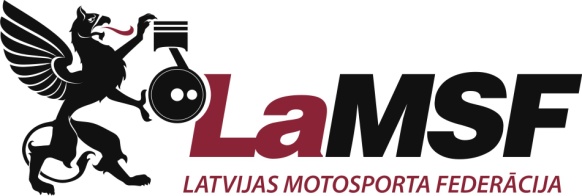 Dienas kārtība ( līdz 40 skijoringa ekipāžām vienā braucienā)Dienas kārtība ( līdz 40 skijoringa ekipāžām vienā braucienā)Reģistrācija skijoringam  7:30-9:00Reģistrācija skijoringam  7:30-9:00Reģistrācija krosam no 10:00-12:00Reģistrācija krosam no 10:00-12:00Treniņi skijoringam  9:15-9:35Treniņi skijoringam  9:15-9:35Dalībnieku sanāksme 9:45Dalībnieku sanāksme 9:451. starts 10.00 MTK; LTK; V; 85, RTK2. starts MMK; RMK3. starts LMK             15 min pauze             15 min pauze4. startsMTK; LTK; V; 85; RTK5. startsMMK; RMK6. starts LMK7. startsMX 65; MX 858. startsQ 50;  Q100Apbalvošana skijoringa klasēm.Apbalvošana skijoringa klasēm.9. startsMX 65; MX 85Dalībnieku sapulce lielajām krosa klasēm.Dalībnieku sapulce lielajām krosa klasēm.10. startsQ 50;  Q10011. startsKAR12. startsKBR13. startsQ open; ATV; Q jun14. startsKAR15. startsKBR16. startsQ open; ATV; Q junApbalvošana krosa klasēmApbalvošana krosa klasēmIepazīšanās aplis pirms 1. brauciena (mx65;85; Q50; Q100 un KAR; KBR; Q open ar ATV)Iepazīšanās aplis pirms 1. brauciena (mx65;85; Q50; Q100 un KAR; KBR; Q open ar ATV)